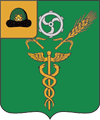 АДМИНИСТРАЦИЯ МУНИЦИПАЛЬНОГО ОБРАЗОВАНИЯ – УХОЛОВСКИЙ МУНИЦИПАЛЬНЫЙ РАЙОНРЯЗАНСКОЙ ОБЛАСТИ ПОСТАНОВЛЕНИЕ               от 04 мая 2017г.                                                                  № 167О рыночной стоимости одного квадратного метра общей площадижилого  помещения по муниципальному образованию – Ухоловский муниципальный район Рязанской области для обеспечения жилыми помещениями детей-сирот и детей, оставшихся без попечения родителей, лиц из числа детей-сирот и детей, оставшихся без попечения родителей на второй квартал 2017 года.В соответствии с федеральной целевой программой "Жилище" на 2011 - 2015 годы", утвержденной Постановлением Правительства РФ от 07.12.2010 N 1050, законом Рязанской области от 16.08.2007 г. №105-ОЗ «О наделении органов местного самоуправления отдельными государственными полномочиями Рязанской области по обеспечению жилыми помещениями детей-сирот и детей, оставшихся без попечения родителей, лиц из числа детей-сирот и детей, оставшихся без попечения родителей» (в ред. от 12.04.2013 г.), Приказом Министерства строительства и жилищно-коммунального хозяйства Российской Федерации  N708/пр от 13 апреля 2017 года "О  показателях средней рыночной стоимости одного квадратного метра общей площади жилого помещения по субъектам Российской Федерации на II квартал 2017 года", руководствуясь п.10 ч.2 ст. 54.1 Устава Ухоловского муниципального района:         ПОСТАНОВЛЯЕТ:1. Утвердить на второй квартал 2017 года норматив стоимости одного квадратного метра общей площади жилого помещения по муниципальному образованию - Ухоловский муниципальный район Рязанской области для обеспечения жилыми помещениями детей-сирот и детей, оставшихся без попечения родителей, лиц из числа детей-сирот и детей, оставшихся без попечения родителей в размере 32 776,00 (Тридцать две тысячи семьсот семьдесят шесть) рублей 00 копеек.2. Данное постановление подлежит опубликованию в информационном бюллетене «Вестник Ухоловского муниципального района» и размещению в открытом доступе на официальном сайте муниципального образования – Ухоловский муниципальный район Рязанской области. 3. Контроль за исполнением настоящего постановления возложить на заместителя главы администрации по экономике и социальным вопросам Ухоловского муниципального района Чеврычкину М.В.Глава администрации муниципального образования –Ухоловский муниципальный район Рязанской области                                                                 Н.А. Кожин  Разослать: УО и МП, отдел эконом. разв. и с/х-ва, прокур., дело.Исп. Королева О.А.Тел.: 5-18-41